LACOMBE MINOR HOCKEY ASSOCIATION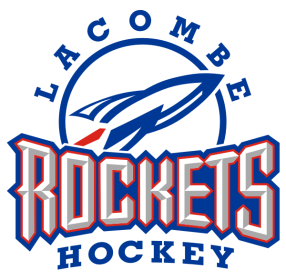  OPERATIONAL COMMITTEE MEETINGLMHA OFFICELACOMBE, ALBERTAJune 12, 2017 at 7:00 PMcalled the meeting to order at 7:11pmPresent:Alison Stangeland	Shelley Vickery		Paul Pearson	Kim WillingtonLori McCrea		Jacqui Rider		Shaune Kowal	Tania DundasAngela Nygaard		George Saganis		Edith McKinlay    Erin FullerPaul Pearson occupied the chair, Shelley Vickery acted as secretary.Approval of MinutesAngela Nygaard moves “That the Committee accept the minutes of LMH Operating Committee Meeting held on March 7, 2017”.  Shaune Kowal second. All in favor. Motion carried. BUSINESS ARISING FROM MINUTESAdditions to Unfinished Business - noneAPPROVAL OF AGENDAAdditions to New Business – Lacombe Days Parade; Increase in honorariums for Registrar and Ice Convenor and honorariums for the remaining executive members. Kim Willington moves “The Committee approve the agenda as presented” Alison Stangeland second. All in favor. Motion carried. EXECUTIVE REPORTSPresident - Paul Pearson (5 MIN) – Welcome and Thank-you to everyone for volunteering their time to make our hockey season successful for the 2017/18 Season. 2. Directors please take the time to get to know our Governor of Directors who is also our Vice President. He will be your go-to guy with any questions, problems or concerns for the upcoming Season, anything and everything must filter through the Governor before coming to the Game & Conduct or the rest of the Executive. He will also be the person who assists with all your evaluations. You will be required to send him a report bi-weekly as to how things are going in your division. Any rumblings, disgruntled parents, or issues that need attention. Once things get rolling we would like you to have a very close relationship with your team Managers and Head Coaches so you are aware of everything going on in your division. Also, new this year is putting tournaments in the hand of the divisional directors. You will appoint a committee from your team reps in your division but oversee the tournament to make it is being run properly. During the tourney, you will be required to attend the event and act as the Grievance Person should anyone have complaints about things that may arise?3. Sponsorship Team this is probably one of the most important times for you as we would like to get a head start on acquiring sponsors for the 2017/18 season. Luckily Tania is here to help assist with knowing who has previously sponsored and who is in the last year of their 3-year contract. The objective here is to have a Platinum Sponsor for every team playing in LMH & CAS. One idea I would like to have you see if there is interest in is regarding pant shells. Our Lacombe colors look amazing with red pant shells. Is there any opportunity to have businesses be a sponsor for this? The pan shells would be cycled out with the jerseys so around 3-year term. Could we find someone who would pay $1500 to be a 3-year pant shell sponsor with the Lacombe Logo on the front and Business Logo on the back?4. Cash Raffle is what we are doing for our fundraiser again this year. Obviously, there were individuals who didn’t participate last season that said they would so as you saw during registering your child there was no option to back out this year. We have built in a cash rebate for each team of $1000.00 to be given to the teams once all tickets have been sold and handed in. It will not matter if you have a team of 12 or 19 players the team will be allotted X amount of tickets and the team will be required to sell them. There will be not prorating if your team does not sell all of their tickets they will not get any cash back. The goal of this is to get your team in the community and to work together raising money for the association. Sobeys, Co-op, No Frills, Generals games, even Home LMH games are a prime opportunity for the teams to get our work together. This responsibility will not fall onto a few parents on the team it will be everyone’s responsibility and your job as directors will be to help the managers get everyone on board. 5. Apparel: as mentioned at the AGM LMH will be continuing on the with Bauer for this season which has a completely brand new line of plenty of cool options. TBS has designed a brand-new ordering website that should speed up the process of ordering as well as speed up delivery times of receiving product. CAS will be doing a trail of CCM products this season to determine quality, delivery and longevity of their products compared to Bauer. Easier to try 2 teams then to switch the whole associations and find out we were better off with what we had. 6. Ice: As you may or may not be aware the City is replacing the plant at the arena so we will be looking for Ice to start out AA tryouts. This means that as director’s plan on September 15th to September 10th being very busy 2 weeks as evaluations will all need to be completed. Once I sit down with Ang we will mock up a rough draft of what evaluations will look like for each division and get it out to you. 7. Coach Selection and Evaluations: Directors in conjunction with the Governor of Directors and the Coach mentors will be a part of the coach selection process. An interview must be done for a Head Coach even if only one person applied for the job. Once interviewed then the Governor will bring the results to the Executive and we will have final say on who is selected. This process has been overlooked as of late but ultimately it is us who are responsible for putting the right applicant in place. 8. Confidentiality and Responsibility: We were all elected by the Association to do a job in the betterment of hockey and developing our young athletes. Just like any other association we have a chain of command. The Executive votes and does what we feel is best for the longevity of our Association. We try to keep any unbiased opinion and work together for the future of these kids. If something is voted on that you do not agree with please make your voice heard to the right people meaning us the Executive. There are enough rumors and people talking behind each other’s backs that we do not need people on our committee taking part in these so-called rumors. My phone is on 24/7 and if something is bothering you please let me know and I may be able to shed reasoning onto the subject at hand. A team united can move mountains, a team divided will fail every time. Vice-President -  George Saganis (5 MIN) – Handle all the exhibition game sanctions, travel permits for outside our zone. Registrar - Jacqui Rider (5 MIN) –  Registration numbers are 210 in LMH. 9 Bears; 29 Initiation, 46 Novice, 42 Atom, 30 Peewee, 24 Bantam and 30 Midget. 4 teams for Novice, 3 teams for Atom, 2 teams for Peewee, Bantam and Midget. CAS 70 players had registered for try-outs. Jersey’s and socks has been ordered, should arrive middle of August. Secretary - Shelley Vickery (5 MIN) – Will be working on a handbook for Manager and Coaches. Treasurer - Renee Rudolph (5 MIN) – Absent. Email report in. Here is my treasurer report. Our new device worked great for registrations. Kari said, according to her records, we are on par with last year. Less cheque payments this year but more credit card/debit payments. Jacqui had asked me to enter the payments in to goaline as I get them but I haven't started that yet as I haven't had any time.  I will get the summary printout from Kari and then get that started next week sometimePast President - Brent Talsma (5 MIN) – Absent. DIRECTOR REPORTSBears – Brie Huston (3 MIN) – AbsentInitiation – Erin Fuller (3 MIN) – Nothing to reportNovice – Jason Towers (3 MIN) – AbsentAtom – Kelly Shipton (3 MIN) – AbsentPee Wee – Shaune Kowal (3 MIN) –  Nothing to reportBantam – Trevor Jevne (3 MIN) – AbsentMidget - Edith McKinlay (3 MIN) – Nothing to reportGovernor of Directors – George Saganis (3 MIN) –  Nothing to report. COMMITTEE REPORTSReferee in Chief - Josh Smith (3 MIN) – AbsentGame & Conduct - Josh Smith (3 MIN) –  AbsentIce Convenor - Angela Nygaard (3 MIN) – Spoke with Tracey regarding special events -  Tournaments - Peewee tournament Nov 10-12; Atom December 8-10; Novice March 16-18; Initiation Feb 17th; CAS March 8-11.  Peewee & Bantam AA try-outs trying to secure Clive ice. Big Valley is looking at moving practices to Tuesday or Thursday. Ponoka gave a couple slots on September 9th and 10th. Fundraising Convener – Lori McCrea (3 MIN) –  City of Lacombe employees are picking up the bottles after the Generals game. Application for the Oilers 50/50 will be sent shortly. Lori McCrea moves “The Association applies to AGLC for a cash raffle license including 5 draws; first prize $10,000 second prize $3,000 third prize $2,000 fourth prize $1000 and fifth $500. At a cost of $10 per ticket with the draw date being February 17th, 2018 at 1:00pm.” Tania Dundas second. Motion carried.Referee Assignor - Alison Stangeland (2 MIN) –  Needs to transfer information from GOALLINE to arbiter. Sponsorship Chair - Tania Dundas & Sasha Warawa & Kim Willington (2 MIN) – Has spreadsheet with sponsorships for the upcoming season. Will look for sponsors for the pant shells.Coach Mentors - Brent Talsma, Mike Wagner & Kyle Bruns (3 MIN) – Absent. CAHL Directors –Absent.  (3 MIN) - Apparel Assistant – Kim Somerville-Keehn (2 MIN) – AbsentSouth Central League Representative - Troy Rider (2 MIN) – Absent. Report emailed in. Central Alberta Selects Representative - Troy Rider (3 MIN) – 1.       SCAHL AGM June 17 at DeWinton -  I will be attending.2.       Search for AA coaches has started3.       Ang is securing ice…a.       Try-out ice due to Lacombe ice not available until mid Sept.b.      Regular team ice – practice and game i.      Game ice - Intention is to play all AA games in Lacombe with exception of ~4/team max.  Will still host a number of games in BV – great team support from community there.  Working with Ponoka to secure practice ice and potentially a few game slots.ii.      Practice ice – 6 slots/week for the 3 teams, looking for 4 of 6 to be in Lacombe/Clive, 1 slot in Ponoka and 1 slot in BVc.       New HA forms for players for try-out – Jacqui has communicated to those registered AA to try-outUNFINISHED BUSINESS.7.1	none.NEW BUSINESS.8.1        Lacombe Days Parade (8 MINUTES) – We will put a float into the Lacombe Days Parade on July 29th.      Budget is $1000. Shelley will sent in application. 8.2 	      Honorariums – Registrar and Ice Convener honorarium has been the same rate. Would like to see increase for each position. Would also like to incentive for the executives. All changes to honorariums need to be passed at the Spring AGM. 9.  ADJOURNAMENT      9.1 Paul Pearson adjourned the meeting at 8:34pmNext Meeting July 19th             ------------------------------------------------------------------------PAUL PEARSON, PRESIDENT------------------------------------------------------------------------EXECUTIVE MEMBER(please indicate position and print name)